Lundi 11 décembre 2023Le château d'Amboise ORIGINE DU CHÂTEAU 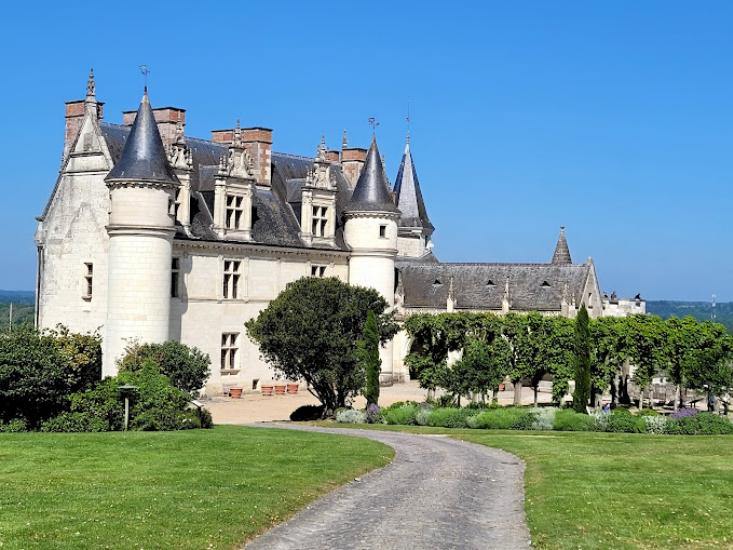 ROYAL D'AMBOISE Les premières fortifications du château d'Amboise ont lieu à l'époque des Turones (un peuple celte) pendant le Ier siècle avant J. -C.Après la période troublée des invasions normandes, Amboise intègre le domaine des comtes d’Anjou, puis celui de la maison d’Amboise-Chaumont. Confisqué par la monarchie au XVe Le château d'Amboise pendant le règne de Francois Ier Le roi François Ier grandit à Amboise, lieu qui appartenait à sa mère, Louise de Savoie. Ce fut durant les premières années de son règne que le château atteignit son apogée. Invité par le Roi, Léonard de Vinci vint au Château d'Amboise en décembre 1515, vécut et travailla au Clos Lucé un château voisin. Les archives montrent que Léonard de Vinci, le 2 mai 1519, a été enterré dans la chapelle Saint Florentin, située à l'origine (avant d'être rasée à la fin du XVIIIe siècle) à environ 100 mètres au nord-est du Chapelle Saint-Hubert. siècle , le château devint une résidence royale. 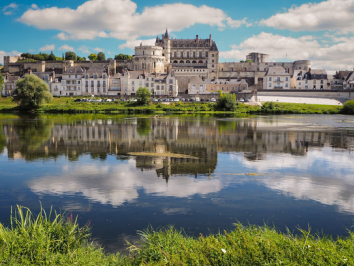 Le Clos LucéORIGINE DU CLOS LUCÉ 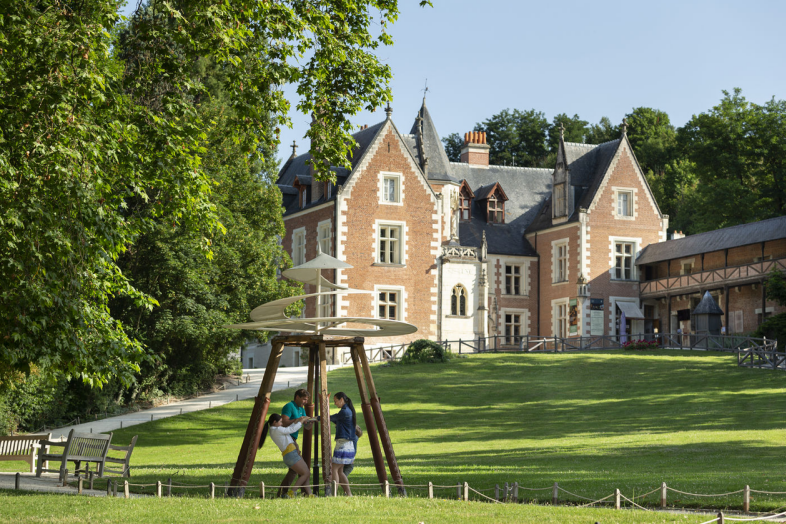 Le bâtiment a été construit au milieu du XVe siècle et acheté par Charles VIII en 1490 pour son épouse Anne de Bretagne. Plus tard, il a appartenu à François Ier. Aujourd'hui le Château du Clos Lucé abrite le musée de Léonard de Vinci, présentant les modèles mécaniques conçus par l’artiste italien et une copie de la Joconde qu'il a lui-même peinte. LÉONARD DE VINCI AU CLOS LUCÉ En 1516, François Ier invite Léonard de Vinci à lui 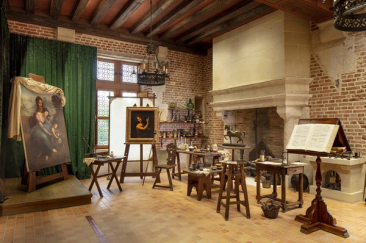 rendre visite à Amboise et lui prête le Clos Lucé pour y séjourner et travailler. Léonard, célèbre inventeur et peintre, est arrivé avec trois de ses tableaux : La Joconde, Sainte Anne et Saint Jean Baptiste. Léonard vécut au Clos Lucé durant les dernières années de sa vie, jusqu'à sa mort, survenue le 2 mai 1519. Le château du Clos Lucé est situé à seulement 500 mètres du château d'Amboise. 